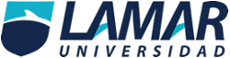 Medicina Basada en EvidenciasActividad 1Sánchez Romo de Vivar René Alejandro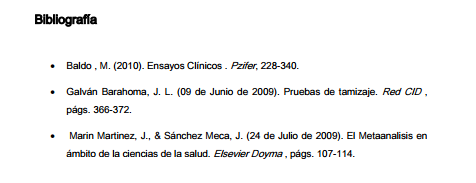 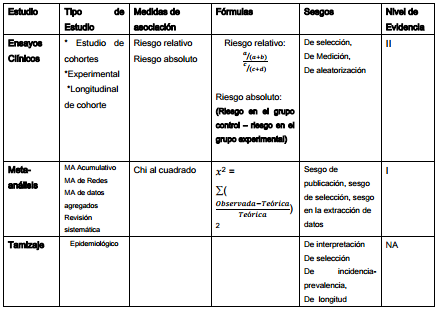 